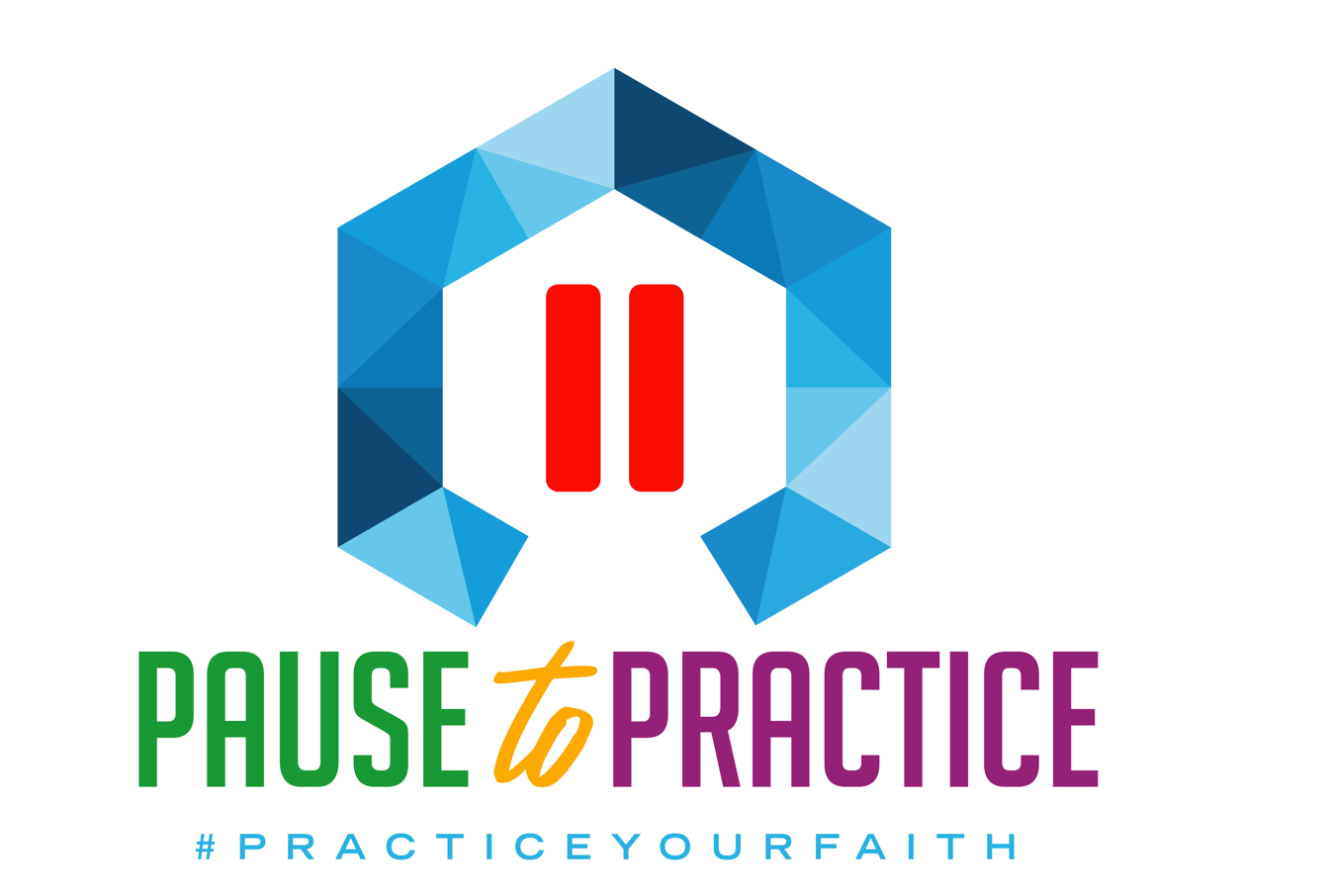 Sunday ClassesCombined Adult Class (Features weekly Scripture lessons for Adults)Materials: Precepts for Living Annual CommentaryPlatform: Conference Call or In-personDial: 605-313-4493 Enter Access Code 868913 *Dial In: For T-Mobile users: Dial 206-451-6106, In-person:By the Word - Willis Adams; Pearlie Booker, Shelly Warren, William Davis-RJM 101Armor of God - Marcus Guice, Bart Johnson, Michael Solomon- RJM 102Grow in Faith - George Brown, Annie Cains, Ernest Denman, Charles Smart-RJM 103                 Single Life – Single Adults (Topics designed for Christian Singles)Materials: Single, Dating, Engaged, Married by Ben StuartPlatform: Zoom or RJM 104Meeting ID: 833 6454 4791 Passcode: 643648 Dial In: +1 346 248 7799Join Zoom Meeting Link: https://us02web.zoom.us/j/83364544791?pwd=MHRuZXFrTlo4MitLQ2FZNU44VEh6Zz09Single Life Dreamers (Topics designed for Christian Singles 18-30 years)Materials: Your Purpose is Calling: Your Difference is Your Destiny by Dr. Dharius Daniels.Session II Materials: Better Decisions Fewer Regrets by Andy Stanley starting Feb. 12thLocation: Sanctuary Classroom Room 304Jewels – Women’s Class (Topics designed to empower Christian Women)Materials: Good Boundaries and Goodbyes by Lysa TerkeurstLocation:  Sanctuary Classroom 302

Married Life (Topics designed for Married or Engaged Couples)Materials: Intimacy Ignited by Joseph Dillow, Linda Dillow, Peter PintusLocation: Sanctuary Classroom 301
 Life Hacks: Daily Living TopicsMaterials: Right Now Media Account (Needed)Location: Choir RoomWork as Worship by Nona Jones: Class meets January 8th – February 12thhttps://app.rightnowmedia.org/en/content/details/770691 Find Your People by Jennie Allen: Class meets February 19th – April 9thhttps://app.rightnowmedia.org/en/content/details/524867If Money Could Talk: Financial Literacy by Andy Stanley: April 16 -May 21st https://app.rightnowmedia.org/en/content/details/379853Faith Kids Center 1st FloorGrades 1st – 5th Email Cheryl Drain for details cdrain@newfaithchurch.orgLJ3 Youth Area 2nd FloorGrades 6th – 12thEmail Rev. Eric McMillian for details emcmillanjr@newfaithchurch.org